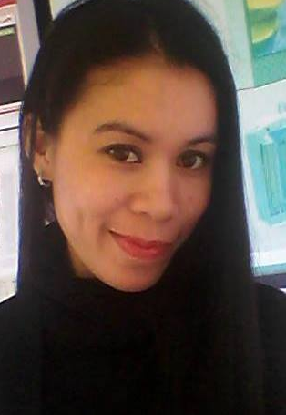 JOCELYNJOCELYN.34171@2freemail.com 	  OBJECTIVETo obtain a position where I can utilize and widen my knowledge and skills in office management and front desk handling abilities that will be beneficial in achieving the goals of the organization. PROFESSIONAL SKILLSExcellent in English and communication skillsCompassionate and good interpersonal interactionAbility to work independentlyDiscipline, good in multi- taskingFlexible, patient and tactfulEfficient  ability to approach complex tasks in a manner that is efficient and logicalProficient in Microsoft Word, PowerPoint, Excel and some other software application.Knowledge in WINHMS, OPERA, HYCE system.EMPLOYMENT EXPERIENCES Office Coordinator THE H HOLDING GROUP   SHEIKH ZAYED ROAD, SMJ1 BLDG, 302   DUBAI, UAE   October 2014-RecentResponsible for providing administrative support to ensure efficient operation of the office.Support managers and employees through a variety of task related to organization and communication.Communicate via phone and email ensuring that all administration tasks are completed accurately and delivered with high quality and in a timely manner. Provide clerical and administrative support to Human Resources DepartmentCompile and Update employee records (hard and soft copies)Assisting PRO for visa related issues.Deal with employee request such as preparing NOC, leave application, and some other forms.Daily monitoring of attendance by each departmentHotel Reservation Agent (Trainee)ARABIAN COURTYARD HOTEL AND SPABur Dubai, Dubai, UAENov. 2013-Sept.2014				Process & procedures Receive reservation inquiry / requestDetermining the room availability Accepting or denying the requestDocumenting the reservation detailsConfirming the reservationMaintaining the reservation record Compiling the reservation reportBar WaitressARABIAN COURTYARD HOTEL AND SPABur Dubai, Dubai, UAEDecember 2011- Oct.2013Duties and ResponsibilitiesEscorted customers to their tables, presented menus, answered questions about menu items and made recommendations upon request.Provided courteous and efficient food and beverage services to the guests, attended and responded to guests’ needs promptly and professionally.Prepared and served specialty dishes at tables as required.Cleaned tables and/or counters after patrons have finished dining and prepared tables for meals, including setting up items such as linens, silverware, and glassware.Telephone OperatorCOUNTRY LODGE HOTEL APARTMENTSPASAY CITY, METRO MANILA PHILIPPINESApril 2010-April 2011Duties and ResponsibilitiesAnswering all incoming calls in a professional and courteous manner, and routes to the appropriate parties.Provide personalized customer service of the highest level updated the existing database with changes and the status of each prospective customer.Follow up the calls of the client with clerical duties which includes faxing, filling up paper works, doing checks on credit references as well as liaising with other department.Educational BackgroundBachelor DegreeBachelor of Science in Hotel and Restaurant ManagementSurigao Del Sur State University, PhilippinesMarch 2010Personal BackgroundAge	:	28Date of Birth	:	13 March 1988Gender	:	FemaleCivil Status	:	Single Height	:	2Weight	:	48 kg.Nationality	:	FilipinoReligion	:	Roman Catholic